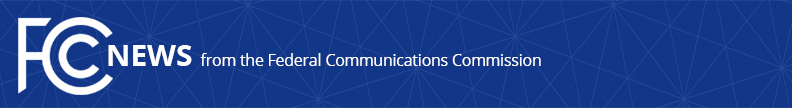 Media Contact: Tina Pelkey, (202) 418-0536tina.pelkey@fcc.gov For Immediate ReleaseFCC ISSUES ANNUAL REPORT ON STATE 911 FEESFee Diversion Remains an Issue, as Nearly $285 Million Was Diverted for Uses Other Than 911 WASHINGTON, December 19, 2018—The Federal Communications Commission today published its tenth annual report to Congress on the collection and distribution of 911 fees by states.  The report finds that in calendar year 2017, states and territories collected more than $2.9 billion in 911 fees.  But almost $285 million of that funding—approximately 9.7%—was diverted for uses other than 911. “When Americans pay 911 fees on their phone bills, they rightfully expect that money to fund 911-related services,” said FCC Chairman Ajit Pai. “Unfortunately, the FCC’s annual report shows that, once again, several states have siphoned 911 funding for unrelated purposes. This is outrageous and it undermines public safety. But there is also some good news: Thanks to Commissioner O’Rielly’s efforts to shine a light on the issue of 911 fee diversion, as well as the Public Safety and Homeland Security Bureau’s ongoing work, this is the first time that every jurisdiction has responded to the FCC’s annual 911 fee survey. Hopefully, drawing attention in this way to the unacceptable practice of 911 fee diversion will help end it.”The FCC’s report identifies six states and one territory as diverting 911 fees for other uses last year: Montana, New Jersey, New York, Nevada, Rhode Island, West Virginia, and the U.S. Virgin Islands. In addition, the FCC’s report contains detailed state-by-state data on other aspects of 911 deployment in the United States, including the number and type of 911 calls, the number of 911 call centers and telecommunicators, investment in Next Generation 911, programs to support cybersecurity for 911 systems, and the extent of state-level oversight and auditing of the collection and use of 911 fees.The FCC is required by law to submit an annual report to Congress on the states’ collection and distribution of 911 fees.  The FCC’s latest state 911 fee report, as well as reports from prior years, are available at www.fcc.gov/general/911-fee-reports.  The agency also issued a Public Notice seeking comment on the findings in the new report. ###
Office of Media Relations: (202) 418-0500ASL Videophone: (844) 432-2275TTY: (888) 835-5322Twitter: @FCCwww.fcc.gov/media-relations  This is an unofficial announcement of Commission action.  Release of the full text of a Commission order constitutes official action.  See MCI v. FCC, 515 F.2d 385 (D.C. Cir. 1974).